Production InformationPerformance Dates:  May 17th and 18th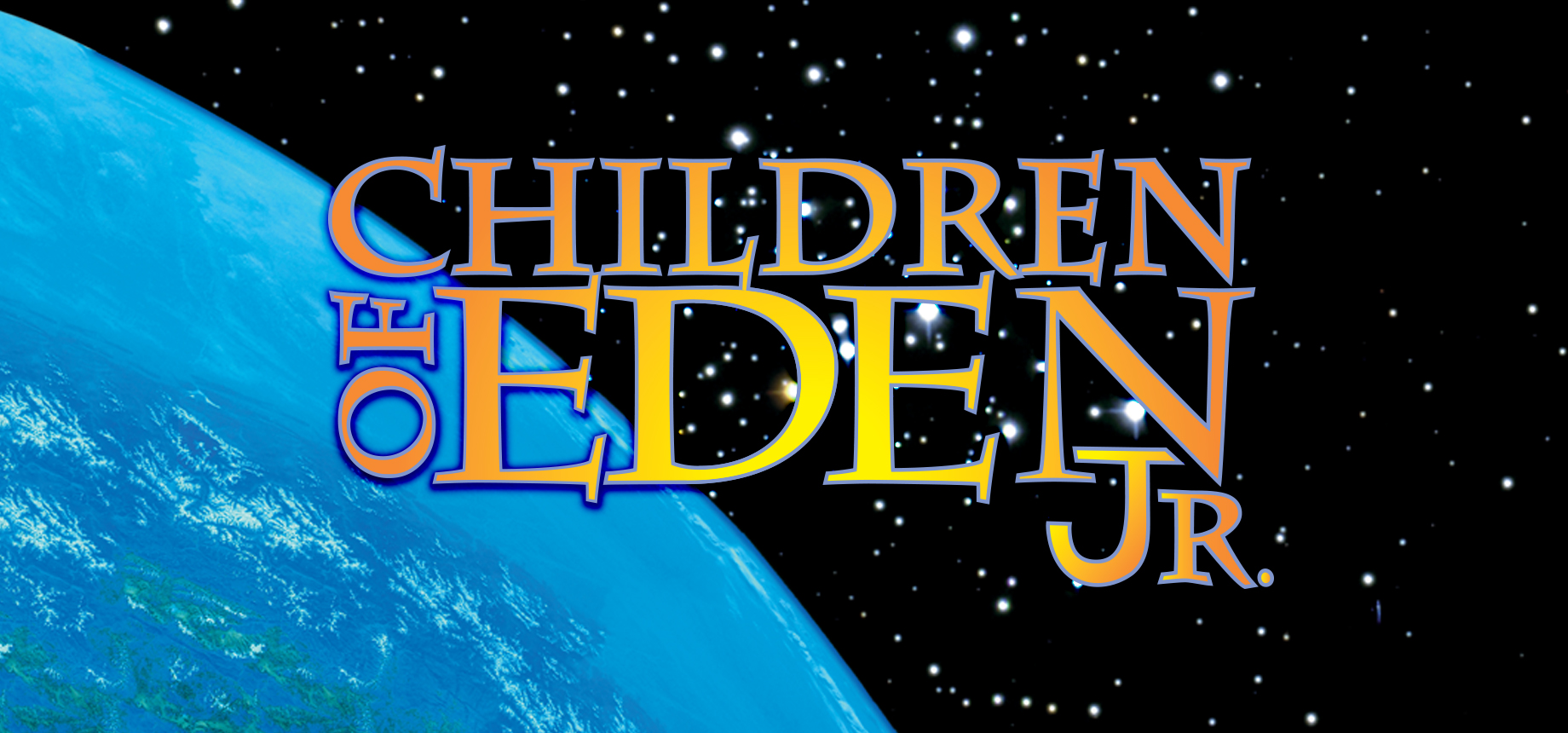 Holy Trinity Drama is designed to include as many students as possible in the production process.  We work hard and have a great time together!  Below are some details to consider before deciding to join the production.  Please read carefully.Fee:  $75 for Middle School (Grades 5-8), $50 for Elementary (Grades 1-4), and $25 for Tech Crew. The fee helps to cover the cost of scripts, licensing, sets, costumes, and includes a production t-shirt.  Fees will be paid through FACTS accounts.Auditions and Casting: Auditions will be held Tuesday and Thursday, January 22nd and 24th. Auditions are open to all students in Grades 5-8.  While auditions are for casting purposes only, it is important that students take the process seriously.  I am looking for students who are enthusiastic about the production and demonstrate a willingness to work hard. Casting is a complicated process with performance and behavior during the audition process carrying the most weight, but many other factors contribute to casting a well-balanced show.These will be working auditions that will consist of singing, dancing, and cold readings from the script.  Students should come prepared with a short song (2 minutes max) to sing and be ready to dance, read scenes from the script, and play some fun improvisational games.Characters:While this is largely an ensemble show, there are several opportunities for lines and solos.  All named characters will “step out” of the ensemble to perform their parts, and then return to the ensemble.FatherAdamEveYonahSnake (multiple actors)Young CainYoung AbelCainAbelNoahMama NoahShemHamJaphethAyshaAphraElementary Grades 1-4 The Elementary Cast is limited to 21 students.  Elementary students will not participate in the audition process.  Simply fill out the registration form and return to Mrs. Harris or the school office by Tuesday, January 22nd.  If more students register than there is space for, a random drawing will occur, and families will be notified by Monday, January 28th.  PRIORITY WILL BE GIVEN TO STUDENTS WHO WERE WAIT LISTED FOR THE FALL SHOW.  If applicable, students not drawn will be placed on a wait list.  Elementary students will play the animals in the Garden of Eden and on Noah’s Ark in the production.  Rehearsal ScheduleMiddle School Cast:  Tuesdays and Thursdays from 3:00-5:30, beginning Tuesday, January 22nd.   Elementary Cast:  Wednesdays from 3:00-4:30 beginning Wednesday, February 27th.        Expect a more intensive schedule during Tech Week--the week of the Performances. Absence or tardiness cannot be permitted during the rehearsal period.  Cast members involved in other activities will need to carefully weigh their decision to participate in this production.  Those auditioning can submit schedule conflicts in writing on the registration form; additional conflicts cannot be added once the show is cast.  Take your time filling out the audition form completely.  Technical CrewFor those wanting to participate but not interested in being on stage, we have many opportunities for you to support the production with set construction, costumes, lights, sound, and props.  If you are interested in joining tech crew, please fill out the attached form and return to Mrs. Harris or the school office.CommitmentTheatre is extremely rewarding!  That said, being involved in any theatrical production requires a significant commitment by the entire cast and crew.  Please ensure that you can make the time commitment to the show:  rehearsals, home practice, tech week, performances, and strike.  Failing to meet your commitment is impactful to the entire company and to the success of the production.  Points for you and your parents to consider:Is this production something I would like to be a part of? Can I make the time commitment to the production?  From rehearsals to performances to strike, cast members are obligated to attend all scheduled sessions.  Absences for any reason affect the quality of the show and will determine which scenes you will be in.  Unexcused absences are not permitted.  Be sure to discuss your time and transportation needs with your parents before auditions.  Can I make the energy commitment to the production? Work in a production of this type can be taxing.  The mental and physical focus required can affect your involvement in other activities, including schoolwork, if you don’t plan ahead.  Balancing home, family, school, and other obligations is an important consideration. Is there another way to get involved that might be better suited for me?  Being a member of the cast is just one way to be involved in a theatrical production.  Many people learn that behind-the-scenes involvement can be just a rewarding as work on-stage.  See Mrs. Harris for other ways to be involved.Questions?  Contact Mrs. Harris:  jharris@htsch.orgCOMPLETE AND RETURN THE FOLLOWING PRODUCTION REGISTRATION SHEET TO MRS. HARRIS OR THE SCHOOL OFFICE BY Tuesday, January 22nd.   Production RegistrationStudent Name:  ________________________________________________________Student Grade: _______Parent Names:  ____________________________________________________________________________Parent Phone:  _____________________________________________________________________________Parent Email:  ______________________________________________________________________________T-shirt Size:  Circle One  	Youth X Small		Adult Small		Women’s X Small				Youth Small		Adult Medium	Women’s Small				Youth Medium	Adult Large		Women’s Medium				Youth Large		Adult XL		Women’s Large				Youth XL		Adult XXL		Women’s XLList the role(s) for which you would like to be considered.  If registering for tech crew, indicate area of interest.List ALL rehearsal conflicts during the following time frames:	Middle School:  Tuesdays and Thursdays from 3:00-5:30, beginning January 22nd 	Elementary:  Wednesdays from 3:00-4:30, beginning February 27th   	Full Cast and Crew:  Tech Week: Monday – Saturday, May 13th – 18thI have read and understand the production information sheet.Student Signature:  _________________________________________________________________________Parent Signature:  ___________________________________________________  Date:  _________________